Забота о животных и общение с ними приносят людям радость.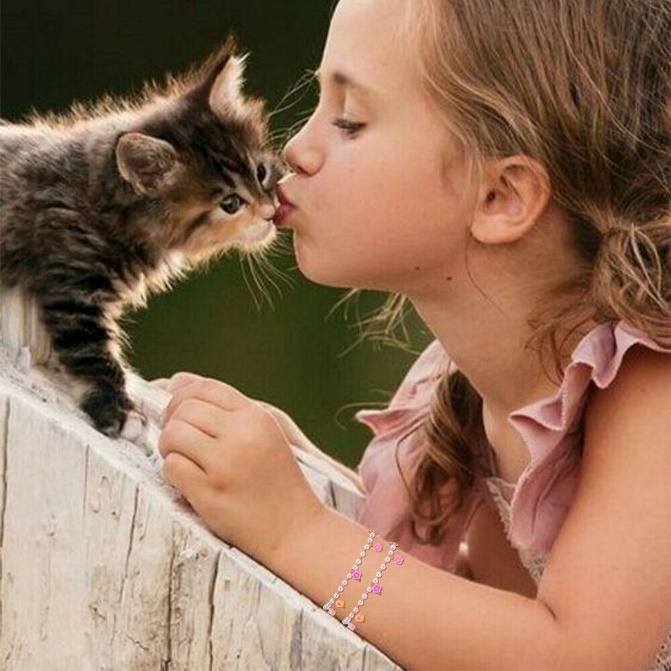 Каждый родитель хочет, чтобы его дети выросли порядочными, чуткими и добрыми людьми. Поэтому важно с раннего возраста воспитывать в них любовь к животным.Отношение детей к животным – это та область деятельности ребёнка, где можно наиболее успешно осуществлять и нравственное воспитание. Кроме прямой цели: воспитание доброго отношения к животным, уважение к их жизни, - при этом достигается и другая цель – формирование нравственного человека в целом. Милосердие, доброта, отзывчивость – это черты характера, которые являются базовой характеристикой личности, неотъемлемы от неё. Если человек научился сопереживать с другим существом – пусть это животное – он также сочувственно отнесётся к чужой боли, если страдает человек.Воспитывать любовь к природе нужно начинать с самого детства. Нужно учить заботиться о природе и беречь её. Важной частью природы являются живые существа. Прежде всего, ребёнок узнаёт животный мир, знакомясь с теми, кто живёт с ним рядом. А это домашние животные.Домашние животные — постоянные спутники человека.Дети любознательны. Им интересно каждое живое существо. Не упустите время и поддержите ребенка в стремлении познать окружающий мир. Все малыши тянутся к братьям нашим меньшим. Обязательно поощряйте их. Ведь сочувствие - важная часть воспитания.  Но чтобы привить детям любовь к братьям нашим меньшим, вовсе не обязательно заводить четвероногих друзей. Этого можно достичь, подкармливая зимой птиц, наблюдая за животными в природе, посещая зоопарки.Можно посещать с ребенком приюты, где есть возможность выгуливать, кормить, ухаживать за животными. Волонтеры будут только рады вашей помощи!Чтобы научить детей состраданию к животным, надо:1. Регулярно объяснять, что жизнь братьев наших меньших имеет свою ценность, и долг человека - уважать питомцев, проявлять заботу о них.
2. Избегать в общении с детьми высказываний, которые могут унизить животное. Нельзя позволять себе даже шутливые уничижительные фразы.
3. Не приобретать ребенку игры, которые имеют прямое или косвенное отношение к жестокому обращению с животными.
4. Следует смотреть с детьми добрые фильмы о животных.
5. Нужно читать ребенку книги, в которых животные - главные герои.Так же важно научите своего ребенка правилам поведения с домашними животными: 1. Не гладить незнакомых животных; 2. Не убегать на улице от собак, не размахивать руками; 3. Мыть руки после общения и игр с домашними животными; 4. Не подходить к животным, когда они едят или у них появилось потомство. Вот небольшая подборка добрых сказок и мультиков для малышей.Сказки про животных:Как собака друга искала (пересказ К.Т.Самородова)Три котенка В. СутеевКто сказал «мяу» В. СутеевМультики про животных:Мешок яблок;Бобик в гостях у Барбоса;Про Бегемотика, который боялся прививок;Котенок по имени ГАВ.МАДОУ № 133 города ТюмениСлужба ранней помощи.Общение с животными.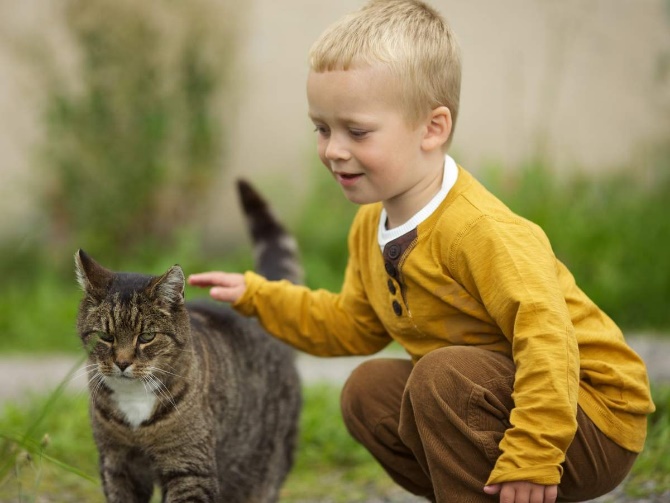 Педагог-психолог Зырянова А. В.